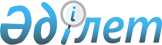 "Ақүйік ауылдық округінің 2020-2022 жылдарға арналған бюджеті туралы" Жаңақорған аудандық мәслихатының 2019 жылғы 30 желтоқсандағы № 407 шешіміне өзгерістер енгізу туралы
					
			Мерзімі біткен
			
			
		
					Қызылорда облысы Жаңақорған аудандық мәслихатының 2020 жылғы 9 қазандағы № 504 шешімі. Қызылорда облысының Әділет департаментінде 2020 жылғы 15 қазанда № 7747 болып тіркелді. Мерзімі біткендіктен қолданыс тоқтатылды
      Қазақстан Республикасының 2008 жылғы 4 желтоқсандағы Бюджет кодексінің 109-1 бабынының 4-тармағына және "Қазақстан Республикасындағы жергілікті мемлекеттік басқару және өзін-өзі басқару туралы" Қазақстан Республикасының 2001 жылғы 23 қаңтардағы Заңының 6-бабы 1-тармағының 1) тармақшасына сәйкес, Жаңақорған аудандық мәслихаты ШЕШІМ ҚАБЫЛДАДЫ:
      1. "Ақүйік ауылдық округінің 2020-2022 жылдарға арналған бюджеті туралы" Жаңақорған аудандық мәслихатының 2019 жылғы 30 желтоқсандағы № 407 шешіміне (нормативтік құқықтық актілерді мемлекеттік тіркеу Тізілімінде 7207 нөмірімен тіркелген, Қазақстан Республикасының нормативтік құқықтық актілердің эталондық бақылау банкінде 2020 жылғы 21 қаңтарда жарияланған) мынадай өзгерістер енгізілсін:
      1-тармақ мынадай жаңа редакцияда жазылсын:
      "1. Ақүйік ауылдық округінің 2020-2022 жылдарға арналған бюджеті тиісінше 1, 2 және 3-қосымшаларға сәйкес, оның ішінде 2020 жылға мынадай көлемде бекітілсін:
      1) кірістер – 144 847 мың теңге, оның ішінде:
      салықтық түсімдер – 2 429 мың теңге;
      салықтық емес түсімдер – 0;
      негізгі капиталды сатудан түсетін түсімдер - 0;
      трансферттердің түсімі – 142 418 мың теңге;
      2) шығындар – 145 568 мың теңге;
      3) таза бюджеттік кредиттеу – 0:
      бюджеттік кредиттер - 0;
      бюджеттік кредиттерді өтеу - 0;
      4) қаржы активтерімен операциялар бойынша сальдо – 0: 
      қаржы активтерін сатып алу - 0;
      мемлекеттің қаржы активтерін сатудан түсетін түсімдер - 0;
      5) бюджет тапшылығы (профициті) - 0;
      6) бюджет тапшылығын қаржыландыру (профицитін пайдалану) - 0; 
      7) бюджет қаражаттарының пайдаланылатын қалдықтары – 721,2 мың теңге"."
      Аталған шешімнің 1-қосымшасы осы шешімнің қосымшасына сәйкес жаңа редакцияда жазылсын.
      2. Осы шешім 2020 жылдың 1 қаңтарынан бастап қолданысқа енгізіледі және ресми жариялауға жатады. Ақүйік ауылдық округінің 2020 жылға арналған бюджеті
					© 2012. Қазақстан Республикасы Әділет министрлігінің «Қазақстан Республикасының Заңнама және құқықтық ақпарат институты» ШЖҚ РМК
				
      Жаңақорған аудандық мәслихатының кезектен тыс LIІ сессиясының төрағасы 

С. Оразгелдиев

      Жаңақорған аудандық мәслихат хатшысы 

Е. Ильясов
Жаңақорған аудандық маслихатының
2020 жылғы 9 қазаны № 504
шешіміне қосымшаЖаңақорған аудандық маслихатының
2019 жылғы 30 желтоқсандағы № 407
шешіміне 1-қосымша
Санаты 
Санаты 
Санаты 
Санаты 
Санаты 
Сомасы, мың теңге
Сыныбы
Сыныбы
Сыныбы
Сыныбы
Сомасы, мың теңге
 Ішкі сыныбы
 Ішкі сыныбы
 Ішкі сыныбы
Сомасы, мың теңге
I. КІРІСТЕР
I. КІРІСТЕР
144 847
1
Салықтық түсімдер
Салықтық түсімдер
2 429
01
Табыс салығы
Табыс салығы
278
2
Жеке табыс салығы
Жеке табыс салығы
278
04
Меншiкке салынатын салықтар
Меншiкке салынатын салықтар
2 151
1
Мүлiкке салынатын салықтар
Мүлiкке салынатын салықтар
79 
3
Жер салығы
Жер салығы
192
4
Көлiк құралдарына салынатын салық
Көлiк құралдарына салынатын салық
1 880
4
Трансферттердің түсімдері
Трансферттердің түсімдері
142 418
02
Мемлекеттiк басқарудың жоғары тұрған органдарынан түсетiн трансферттер
Мемлекеттiк басқарудың жоғары тұрған органдарынан түсетiн трансферттер
142 418
3
Аудандардың (облыстық маңызы бар қаланың) бюджетінен трансферттер
Аудандардың (облыстық маңызы бар қаланың) бюджетінен трансферттер
142 418
Фнкционалдық топ 
Фнкционалдық топ 
Фнкционалдық топ 
Фнкционалдық топ 
Фнкционалдық топ 
Сомасы, мың теңге
Функционалдық кіші топ 
Функционалдық кіші топ 
Функционалдық кіші топ 
Функционалдық кіші топ 
Сомасы, мың теңге
Бюджеттік бағдарламалардың әкімшісі 
Бюджеттік бағдарламалардың әкімшісі 
Бюджеттік бағдарламалардың әкімшісі 
Сомасы, мың теңге
Бағдарлама 
Бағдарлама 
Сомасы, мың теңге
Атауы
Сомасы, мың теңге
II. ШЫҒЫНДАР
145 568
01
Жалпы сипаттағы мемлекеттiк қыметтер
26 368
1
Мемлекеттiк басқарудың жалпы функцияларын орындайтын өкiлдi, атқарушы және басқа органдар
26 368
124
Аудандық маңызы бар қала, ауыл, кент, ауылдық округ әкімінің аппараты 
26 368
001
Аудандық маңызы бар қала, ауыл, кент, ауылдық округ әкімінің қызметін қамтамасыз ету жөніндегі қызметтер
26 368
04
Бiлiм беру
80 327
1
Мектепке дейiнгi тәрбие және оқыту
80 327
124
Аудандық маңызы бар қала, ауыл, кент, ауылдық округ әкімінің аппараты 
80 327
004
Мектепке дейінгі тәрбиелеу және оқыту және мектепке дейінгі тәрбиелеу және оқыту ұйымдарында медициналық қызмет көрсетуді ұйымдастыру
41 020
041
Мектепке дейінгі білім беру ұйымдарында мемлекеттік білім беру тапсырысын іске асыру
39 307
06
Әлеуметтiк көмек және әлеуметтiк қамсыздандыру
5 503
2
Әлеуметтiк көмек
5 503
124
Аудандық маңызы бар қала, ауыл, кент, ауылдық округ әкімінің аппараты 
5 503
003
Мұқтаж азаматтарға үйде әлеуметтік көмек көрсету
5 503
07
Тұрғын үй-коммуналдық шаруашылық
9 797
3
Елді-мекендерді көркейту
9 797
124
Аудандық маңызы бар қала, ауыл, кент, ауылдық округ әкімінің аппараты 
9 797
008
Елді мекендерде көшелерді жарықтандыру
2 136
009
Елді мекендерді санитариямен қамтамасыз ету
500
011
Елді мекендерді абаттандыру мен көгалдандыру
7 161
08
Мәдениет, спорт, туризм және ақпараттық кеңістiк
23 573
1
Мәдениет саласындағы қызмет
23 325
124
Аудандық маңызы бар қала, ауыл, кент, ауылдық округ әкімінің аппараты 
23 325
006
Жергілікті деңгейде мәдени-демалыс жұмысын қолдау
23325
2
Спорт
248
124
Аудандық маңызы бар қала, ауыл, кент, ауылдық округ әкімінің аппараты 
248
028
Жергілікті деңгейде дене шынықтыру-сауықтыру және спорттық іс-шараларды өткізу
248
3. Таза бюджеттік кредит беру
0
4. Қаржы активтерімен жасалатын операциялар бойынша сальдо
0
5. Бюджет тапшылығы (профициті)
0
6. бюджет тапшылығын қаржыландыру (профицитті пайдалану)
0
8
Бюджет қаражатының пайдаланатын қалдықтары
721,2
01
Бюджет қаражатының қалдықтары
721,2
1
Бюджет қаражатының қалдықтары 
721,2